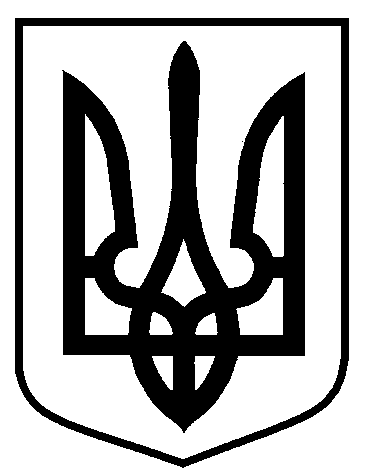 Сумська міська радаВиконавчий комітетРІШЕННЯ     від  18.06.2019  № 344На підставі поданої заяви та документів, відповідно до статті 8 Житлового кодексу Української РСР, Порядку надання дозволу на перепланування та/або переобладнання житлових та нежитлових приміщень; переведення нежитлових приміщень у категорію житлових; житлових будинків квартирного типу у будинки садибного типу, а також переведення житлових будинків і житлових приміщень у нежитлові, затвердженого рішенням виконавчого комітету Сумської міської ради від 26.10.2011 № 673 (зі змінами), керуючись статтею 40 Закону України «Про місцеве самоврядування в Україні»,  виконавчий комітет Сумської міської ради ВИРІШИВ:	 Надати дозвіл Заявнику 1 на переведення житлового приміщення  загальною площею 43,5 кв.м за адресою: вул. 1-ша Набережна  р. Стрілка, Х, кв. 2, м. Суми у нежитлове приміщення за умови опорядження частини фасаду будинку та облаштування підйомним пристроєм для доступності маломобільних груп населення. Міський голова                                                                               О.М. ЛисенкоКривцов 700-103Розіслати: Кривцову А.В., заявникуПро надання дозволу на переведення житлового приміщення  у нежитлове  за адресою: вул. 1-ша Набережна р. Стрілка, Х, кв. 2,         м. Суми 